Рабочая программа учебной дисциплины Основы психопрофилактики, психокоррекции и реабилитации основной профессиональной образовательной программы высшего образования, рассмотрена и одобрена на заседании кафедры, протокол № 10 от 25.05.2021 г.Разработчик рабочей программы учебной дисциплины:Ст. преподаватель                                       О.А. Гурова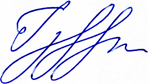 Заведующий кафедрой:	                       Н.В. Калинина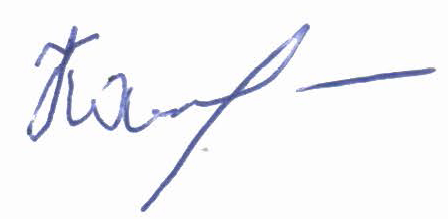 ОБЩИЕ СВЕДЕНИЯ Учебная дисциплина «Основы психопрофилактики, психокоррекции и реабилитации» изучается в шестом семестре.Курсовая работа – не предусмотренаФорма промежуточной аттестации: Место учебной дисциплины в структуре ОПОПУчебная дисциплина Основы психопрофилактики, психокоррекции и реабилитации относится к обязательной  части дисциплин.Основой для освоения дисциплины являются результаты обучения по предшествующим дисциплинам:Психология развития, возрастная психология и геронтологияПсихофизиология с основами нейропсихологииДифференциальная психологияПедагогическая психология;Клиническая психология с основами патопсихологииРезультаты обучения по учебной дисциплине, используются при изучении следующих дисциплин и прохождения практик:Технологии психокоррекционной работыМетоды психологической помощи Психологическая служба в социальной сфереСоциально-психологическое консультированиеРезультаты освоения учебной дисциплины в дальнейшем будут использованы при прохождении производственной практики в профильных организациях и выполнении выпускной квалификационной работы. ЦЕЛИ И ПЛАНИРУЕМЫЕ РЕЗУЛЬТАТЫ ОБУЧЕНИЯ ПО ДИСЦИПЛИНЕЦелью изучения дисциплины Основы психопрофилактики, психокоррекции и реабилитации является –        формирование системы знаний о теоретических основах и основных направлениях психологической профилактики, коррекции, реабилитации, знание методов и техник практической психокоррекции и реабилитации, возможности их применения   при работе с разными группами нарушений; формирование  представлений об особенностях психологического вмешательства  при  работе с людьми разных  социальных и возрастных категорий; овладение навыками создания индивидуальных коррекционных программ и  их реализации в условиях  различных учреждений;ознакомление с направлениями, основными методами и средствами сохранения здоровья и предупреждения его нарушений.формирование у обучающихся компетенций, установленных образовательной программой в соответствии с ФГОС ВО по данной дисциплине; Результатом обучения по дисциплине является овладение обучающимися знаниями, умениями, навыками и опытом деятельности, характеризующими процесс формирования компетенций и обеспечивающими достижение планируемых результатов освоения дисциплинФормируемые компетенции, индикаторы достижения компетенций, соотнесённые с планируемыми результатами обучения по дисциплине:СТРУКТУРА И СОДЕРЖАНИЕ УЧЕБНОЙ ДИСЦИПЛИНЫОбщая трудоёмкость учебной дисциплины по учебному плану составляет:Структура учебной дисциплины для обучающихся по видам занятий: (очная форма обучения)Структура учебной дисциплины для обучающихся по разделам и темам дисциплины: (очная форма обучения)Содержание учебной дисциплиныОрганизация самостоятельной работы обучающихсяСамостоятельная работа студента – обязательная часть образовательного процесса, направленная на развитие готовности к профессиональному и личностному самообразованию, на проектирование дальнейшего образовательного маршрута и профессиональной карьеры.Самостоятельная работа обучающихся по дисциплине организована как совокупность аудиторных и внеаудиторных занятий и работ, обеспечивающих успешное освоение дисциплины. Аудиторная самостоятельная работа обучающихся по дисциплине выполняется на учебных занятиях под руководством преподавателя и по его заданию. Аудиторная самостоятельная работа обучающихся входит в общий объем времени, отведенного учебным планом на аудиторную работу, и регламентируется расписанием учебных занятий. Внеаудиторная самостоятельная работа обучающихся – планируемая учебная, научно-исследовательская, практическая работа обучающихся, выполняемая во внеаудиторное время по заданию и при методическом руководстве преподавателя, но без его непосредственного участия, расписанием учебных занятий не регламентируется.Внеаудиторная самостоятельная работа обучающихся включает в себя:подготовку к лекциям, практическим занятиям, самостоятельным проверочным и контрольным работам, экзамену;изучение учебных пособий;изучение разделов/тем, не выносимых на лекции и практические занятия самостоятельно;написание эссе на проблемные темы;изучение теоретического и практического материала по рекомендованным источникам;выполнение домашних заданий;выполнение индивидуальных заданий;подготовка к промежуточной аттестации в течение семестра;создание презентаций по изучаемым темам.Самостоятельная работа обучающихся с участием преподавателя в форме иной контактной работы предусматривает групповую и (или) индивидуальную работу с обучающимися и включает в себя:проведение индивидуальных и групповых консультаций по отдельным темам/разделам дисциплины;проведение консультаций перед экзаменом, научно-исследовательскую работу студентов (статьи, участие в студенческих научных конференциях и пр.) Перечень разделов/тем/, полностью или частично отнесенных на самостоятельное изучение с последующим контролем:Применение электронного обучения, дистанционных образовательных технологийПри реализации программы учебной дисциплины возможно применение электронного обучения и дистанционных образовательных технологий.Реализация программы учебной дисциплины с применением электронного обучения и дистанционных образовательных технологий регламентируется действующими локальными актами университета.Применяются следующий вариант реализации программы с использованием ЭО и ДОТВ электронную образовательную среду, по необходимости, могут быть перенесены отдельные виды учебной деятельности:РЕЗУЛЬТАТЫ ОБУЧЕНИЯ ПО ДИСЦИПЛИНЕ, КРИТЕРИИ ОЦЕНКИ УРОВНЯ СФОРМИРОВАННОСТИ КОМПЕТЕНЦИЙ, СИСТЕМА И ШКАЛА ОЦЕНИВАНИЯСоотнесение планируемых результатов обучения с уровнями сформированности компетенции(й).ОЦЕНОЧНЫЕ СРЕДСТВА ДЛЯ ТЕКУЩЕГО КОНТРОЛЯ УСПЕВАЕМОСТИ И ПРОМЕЖУТОЧНОЙ АТТЕСТАЦИИ, ВКЛЮЧАЯ САМОСТОЯТЕЛЬНУЮ РАБОТУ ОБУЧАЮЩИХСЯПри проведении контроля самостоятельной работы обучающихся, текущего контроля и промежуточной аттестации по дисциплине проверяется уровень сформированности у обучающихся компетенций и запланированных результатов обучения по дисциплине, указанных в разделе 2 настоящей программы.Формы текущего контроля успеваемости по дисциплине, примеры типовых заданий: Критерии, шкалы оценивания текущего контроля успеваемости:Промежуточная аттестация успеваемости по дисциплине:Критерии, шкалы оценивания промежуточной аттестации учебной дисциплины:Система оценивания результатов текущего контроля и промежуточной аттестации.Оценка по дисциплине выставляется обучающемуся с учётом результатов текущей и промежуточной аттестации.ОБРАЗОВАТЕЛЬНЫЕ ТЕХНОЛОГИИРеализация программы предусматривает использование в процессе обучения следующих образовательных технологий:проблемная лекция;проектная деятельность (проекты  психокоррекционных программ);поиск и обработка информации с использованием сети Интернет;просмотр учебных фильмов, отрывков из художественных фильмов   с их последующим анализом;использование на лекционных занятиях видеоматериалов и наглядных пособий (презентации,  слайды с текстами статей, наполнение личного кабинета по дисциплине информационными материалами);обучение в сотрудничестве (командная, групповая работа при разработке программ психопрофилактики по различным направлениям);технологии с использованием игровых методов: ролевых, деловых, и других видов обучающих  (создание Телеграмм-канала с публикацией материалов, разработанных студентами -  эссе, презентации, сообщения);ПРАКТИЧЕСКАЯ ПОДГОТОВКАПрактическая подготовка в рамках учебной дисциплины реализуется при проведении практических занятий, предусматривающих участие обучающихся в выполнении отдельных элементов работ, связанных с будущей профессиональной деятельностью.ОРГАНИЗАЦИЯ ОБРАЗОВАТЕЛЬНОГО ПРОЦЕССА ДЛЯ ЛИЦ С ОГРАНИЧЕННЫМИ ВОЗМОЖНОСТЯМИ ЗДОРОВЬЯПри обучении лиц с ограниченными возможностями здоровья и инвалидов используются подходы, способствующие созданию безбарьерной образовательной среды: технологии дифференциации и индивидуального обучения, применение соответствующих методик по работе с инвалидами, использование средств дистанционного общения, проведение дополнительных индивидуальных консультаций по изучаемым теоретическим вопросам и практическим занятиям, оказание помощи при подготовке к промежуточной аттестации.При необходимости рабочая программа дисциплины может быть адаптирована для обеспечения образовательного процесса лицам с ограниченными возможностями здоровья, в том числе для дистанционного обучения.Учебные и контрольно-измерительные материалы представляются в формах, доступных для изучения студентами с особыми образовательными потребностями с учетом нозологических групп инвалидов:Для подготовки к ответу на практическом занятии, студентам с ограниченными возможностями здоровья среднее время увеличивается по сравнению со средним временем подготовки обычного студента.Для студентов с инвалидностью или с ограниченными возможностями здоровья форма проведения текущей и промежуточной аттестации устанавливается с учетом индивидуальных психофизических особенностей (устно, письменно на бумаге, письменно на компьютере, в форме тестирования и т.п.). Промежуточная аттестация по дисциплине может проводиться в несколько этапов в форме рубежного контроля по завершению изучения отдельных тем дисциплины. При необходимости студенту предоставляется дополнительное время для подготовки ответа на зачете или экзамене.Для осуществления процедур текущего контроля успеваемости и промежуточной аттестации обучающихся создаются, при необходимости, фонды оценочных средств, адаптированные для лиц с ограниченными возможностями здоровья и позволяющие оценить достижение ими запланированных в основной образовательной программе результатов обучения и уровень сформированности всех компетенций, заявленных в образовательной программе.МАТЕРИАЛЬНО-ТЕХНИЧЕСКОЕ ОБЕСПЕЧЕНИЕ ДИСЦИПЛИНЫ Материально-техническое обеспечение дисциплины при обучении с использованием традиционных технологий обучения.Материально-техническое обеспечение дисциплины при обучении с использованием электронного обучения и дистанционных образовательных технологий.Технологическое обеспечение реализации программы осуществляется с использованием элементов электронной информационно-образовательной среды университета.УЧЕБНО-МЕТОДИЧЕСКОЕ И ИНФОРМАЦИОННОЕ ОБЕСПЕЧЕНИЕ УЧЕБНОЙ ДИСЦИПЛИНЫИНФОРМАЦИОННОЕ ОБЕСПЕЧЕНИЕ УЧЕБНОГО ПРОЦЕССАРесурсы электронной библиотеки, информационно-справочные системы и профессиональные базы данных:Перечень лицензионного программного обеспечения ЛИСТ УЧЕТА ОБНОВЛЕНИЙ РАБОЧЕЙ ПРОГРАММЫ УЧЕБНОЙ ДИСЦИПЛИНЫВ рабочую программу учебной дисциплины внесены изменения/обновления и утверждены на заседании кафедры: Министерство науки и высшего образования Российской Федерации Министерство науки и высшего образования Российской ФедерацииФедеральное государственное бюджетное образовательное учреждениеФедеральное государственное бюджетное образовательное учреждениевысшего образованиявысшего образования«Российский государственный университет им. А.Н. Косыгина«Российский государственный университет им. А.Н. Косыгина(Технологии. Дизайн. Искусство)»(Технологии. Дизайн. Искусство)»Институт социальной инженерииИнститут социальной инженерииКафедра психологииКафедра психологииРАБОЧАЯ ПРОГРАММАУЧЕБНОЙ ДИСЦИПЛИНЫРАБОЧАЯ ПРОГРАММАУЧЕБНОЙ ДИСЦИПЛИНЫРАБОЧАЯ ПРОГРАММАУЧЕБНОЙ ДИСЦИПЛИНЫОсновы психопрофилактики, психокоррекции и реабилитацииОсновы психопрофилактики, психокоррекции и реабилитацииОсновы психопрофилактики, психокоррекции и реабилитацииУровень образования бакалавриатбакалавриатНаправление подготовки37.03.01ПсихологияПрофильПсихология организационного развитияПсихология организационного развитияСрок освоения образовательной программы по очной форме обучения4 года4 годаФорма обученияочнаяочнаяэкзамен Код и наименование компетенцииКод и наименование индикаторадостижения компетенцииПланируемые результаты обучения по дисциплинеОПК-4Способен использовать основные формы психологической помощи для решения конкретной проблемы отдельных лиц, групп населения и (или) организаций, в том числе лиц с ограниченными возможностями здоровья и при организации инклюзивного образованияИД-ОПК-4.1	Теоретически обоснованное определение основных направлений и форм психологической помощи для решения конкретной проблемы отдельных лиц, групп населения и (или) организаций, в том числе лиц с ограниченными возможностями здоровьяИД-ОПК-4.3	Использование типовых коррекционно-развивающих методов, техник и технологий психологической помощиИД-ОПК-4.4Соблюдение этических принципов психологического вмешательстваСпособен теоретически  обосновать   направления и формы  психокоррекционной и реабилитационной  работы   при решении конкретных  проблем;  Предлагает технологии работы для решения психологических проблем  отдельных лиц, групп или организаций;Владеет    приемами психокоррекционной  и реабилитационной работы  с лицами  ограниченными возможностями здоровья;Разрабатывает   коррекционные и реабилитационные  программы, включающие методы и техники  помощи, ориентированные на определенную группу психологических проблем;Предлагает формы профилактических мероприятий направленных на предупреждение психологических проблем отдельных лиц и групп  населения;Осознает и применяет на практике этические принципы при осуществлении  психопрофилактической, психокоррекционной и реабилитационной работы.ОПК-5Способен выполнять организационную и техническую работу в реализации конкретных мероприятий профилактического, развивающего, коррекционного или реабилитационного характераИД-ОПК-5.1 Планирование и организационное обеспечение мероприятий профилактического, развивающего, коррекционного или реабилитационного характераИД-ОПК-5.2 Подготовка методического сопровождения мероприятий профилактического, развивающего, коррекционного или реабилитационного характераПроектирует  систему мероприятий по  профилактике, психокоррекции и реабилитаци;Осуществляет разработку  методического аппарата мероприятий профилактического, развивающего, коррекционного или реабилитационного характера,Ориентируется в инновационных технологиях, направленных на психокоррекцию и реабилитацию различных групп населения.ОПК-6	Способен оценивать и удовлетворять потребности и запросы целевой аудитории для стимулирования интереса к психологическим знаниям, практике и услугамИД-ОПК-6.1 Определение потребностей и запросов целевой аудитории в психологических знаниях и услугахИД-ОПК-6.2 Подбор информационных источников, изучение передового опыта профилактической деятельности, выделение научно-обоснованных средств и способов ее организацииИД-ОПК-6.3Использование типовых форм и методов профилактической работы для планирования и проведения профилактических занятий с различными категориями клиентовОпределяет  потребность  в психологическом вмешательстве  и   может обосновать  содержание мероприятий  по профилактике, психокоррекции и реабилитации;Осуществляет подбор релевантной  информации для организации профилактической деятельности;Опирается на  передовой  научный и практический опыт для  организации мероприятий профилактического характера для различных категорий клиентовПрименяет типовые формы и методы профилактики   для планирования и проведения профилактических мероприятийпо очной форме обучения – 3з.е.108час.Структура и объем дисциплиныСтруктура и объем дисциплиныСтруктура и объем дисциплиныСтруктура и объем дисциплиныСтруктура и объем дисциплиныСтруктура и объем дисциплиныСтруктура и объем дисциплиныСтруктура и объем дисциплиныСтруктура и объем дисциплиныСтруктура и объем дисциплиныОбъем дисциплины по семестрамформа промежуточной аттестациивсего, часКонтактная работа, часКонтактная работа, часКонтактная работа, часКонтактная работа, часСамостоятельная работа обучающегося, часСамостоятельная работа обучающегося, часСамостоятельная работа обучающегося, часОбъем дисциплины по семестрамформа промежуточной аттестациивсего, часлекции, часпрактические занятия, часлабораторные занятия, часпрактическая подготовка, часкурсовая работа/курсовой проектсамостоятельная работа обучающегося, часпромежуточная аттестация, час6 семестрэкзамен10816323327Всего:10816323327Планируемые (контролируемые) результаты освоения: код(ы) формируемой(ых) компетенции(й) и индикаторов достижения компетенцийНаименование разделов, тем;форма(ы) промежуточной аттестацииВиды учебной работыВиды учебной работыВиды учебной работыВиды учебной работыСамостоятельная работа, часВиды и формы контрольных мероприятий, обеспечивающие по совокупности текущий контроль успеваемости, включая контроль самостоятельной работы обучающегося;формы промежуточного контроля успеваемостиПланируемые (контролируемые) результаты освоения: код(ы) формируемой(ых) компетенции(й) и индикаторов достижения компетенцийНаименование разделов, тем;форма(ы) промежуточной аттестацииКонтактная работаКонтактная работаКонтактная работаКонтактная работаСамостоятельная работа, часВиды и формы контрольных мероприятий, обеспечивающие по совокупности текущий контроль успеваемости, включая контроль самостоятельной работы обучающегося;формы промежуточного контроля успеваемостиПланируемые (контролируемые) результаты освоения: код(ы) формируемой(ых) компетенции(й) и индикаторов достижения компетенцийНаименование разделов, тем;форма(ы) промежуточной аттестацииЛекции, часПрактические занятия, часЛабораторные работы, часПрактическая подготовка, часСамостоятельная работа, часВиды и формы контрольных мероприятий, обеспечивающие по совокупности текущий контроль успеваемости, включая контроль самостоятельной работы обучающегося;формы промежуточного контроля успеваемостиШестой семестрШестой семестрШестой семестрШестой семестрШестой семестрШестой семестрШестой семестрОПК-4ИД-ОПК-4.1ИД-ОПК-4.4Раздел I.  Направления  Психологической  помощи хххххОПК-4ИД-ОПК-4.1ИД-ОПК-4.4Тема 1.1 Понятие «психологическая помощь», основные направления оказания психологической помощи2устный опрос, письменный отчет с результатами выполненных индивидуальных заданийОПК-4ИД-ОПК-4.1ИД-ОПК-4.4Тема 1.1. Направления оказания психологической помощи22устный опрос, письменный отчет с результатами выполненных индивидуальных заданийОПК-4ИД-ОПК-4.1ИД-ОПК-4.3ИД-ОПК-4.4ОПК-5ИД-ОПК-5.1 ИД-ОПК-5.2 ОПК-6ИД-ОПК-6.1Раздел II. Психокоррекция как направление практической психологии.ОПК-4ИД-ОПК-4.1ИД-ОПК-4.3ИД-ОПК-4.4ОПК-5ИД-ОПК-5.1 ИД-ОПК-5.2 ОПК-6ИД-ОПК-6.1Тема 2.1. Психологическая коррекция:  цели, задачи и средства.2устный опрос, тест,эссе,письменный отчет с результатами выполненных индивидуальных заданийОПК-4ИД-ОПК-4.1ИД-ОПК-4.3ИД-ОПК-4.4ОПК-5ИД-ОПК-5.1 ИД-ОПК-5.2 ОПК-6ИД-ОПК-6.1Тема 2.2.   Диагностико-коррекционное направление работы психолога.22устный опрос, тест,эссе,письменный отчет с результатами выполненных индивидуальных заданийОПК-4ИД-ОПК-4.1ИД-ОПК-4.3ИД-ОПК-4.4ОПК-5ИД-ОПК-5.1 ИД-ОПК-5.2 ОПК-6ИД-ОПК-6.1Тема 2.3.   Методические основы осуществленияпсихокоррекции.2устный опрос, тест,эссе,письменный отчет с результатами выполненных индивидуальных заданийОПК-4ИД-ОПК-4.1ИД-ОПК-4.3ИД-ОПК-4.4ОПК-5ИД-ОПК-5.1 ИД-ОПК-5.2 ОПК-6ИД-ОПК-6.1Тема 2.4.   Проблемы психологической коррекции детей и подростков с проблемами развития.2устный опрос, тест,эссе,письменный отчет с результатами выполненных индивидуальных заданийОПК-4ИД-ОПК-4.1ИД-ОПК-4.3ИД-ОПК-4.4ОПК-5ИД-ОПК-5.1 ИД-ОПК-5.2 ОПК-6ИД-ОПК-6.1Практическое занятие № 2.1 Анализ подходов  психокоррекционной деятельности.42устный опрос, тест,эссе,письменный отчет с результатами выполненных индивидуальных заданийОПК-4ИД-ОПК-4.1ИД-ОПК-4.3ИД-ОПК-4.4ОПК-5ИД-ОПК-5.1 ИД-ОПК-5.2 ОПК-6ИД-ОПК-6.1Практическое занятие № 2.2 Диагностический этап  психокоррекции42устный опрос, тест,эссе,письменный отчет с результатами выполненных индивидуальных заданийОПК-4ИД-ОПК-4.1ИД-ОПК-4.3ИД-ОПК-4.4ОПК-5ИД-ОПК-5.1 ИД-ОПК-5.2 ОПК-6ИД-ОПК-6.1Практическое занятие 2.3.Методы психологической коррекции42устный опрос, тест,эссе,письменный отчет с результатами выполненных индивидуальных заданийОПК-4ИД-ОПК-4.1ИД-ОПК-4.3ИД-ОПК-4.4ОПК-5ИД-ОПК-5.1 ИД-ОПК-5.2 ОПК-6ИД-ОПК-6.1Практическое занятие 2.4.Психологическая  коррекция детей и подростков с разными видами дизонтогенеза.44устный опрос, тест,эссе,письменный отчет с результатами выполненных индивидуальных заданийОПК-4ИД-ОПК-4.1ИД-ОПК-4.4ОПК-5ИД-ОПК-5.1 ИД-ОПК-5.2 ОПК-6ИД-ОПК-6.1 ИД-ОПК-6.2 ИД-ОПК-6.3Раздел III. Психопрофилактика и реабилитацияОПК-4ИД-ОПК-4.1ИД-ОПК-4.4ОПК-5ИД-ОПК-5.1 ИД-ОПК-5.2 ОПК-6ИД-ОПК-6.1 ИД-ОПК-6.2 ИД-ОПК-6.3Тема 3.1 Общая характеристика психопрофилактики.2Устный опросСообщениеПисьменный отчет с результатами индивидуальных заданий: проект программыОПК-4ИД-ОПК-4.1ИД-ОПК-4.4ОПК-5ИД-ОПК-5.1 ИД-ОПК-5.2 ОПК-6ИД-ОПК-6.1 ИД-ОПК-6.2 ИД-ОПК-6.3Тема 3.2. Методические аспекты организации и проведения психопрофилактики.22Устный опросСообщениеПисьменный отчет с результатами индивидуальных заданий: проект программыОПК-4ИД-ОПК-4.1ИД-ОПК-4.4ОПК-5ИД-ОПК-5.1 ИД-ОПК-5.2 ОПК-6ИД-ОПК-6.1 ИД-ОПК-6.2 ИД-ОПК-6.3Тема 3.3.Принципы и способы осуществления психологическойреабилитации.22Устный опросСообщениеПисьменный отчет с результатами индивидуальных заданий: проект программыОПК-4ИД-ОПК-4.1ИД-ОПК-4.4ОПК-5ИД-ОПК-5.1 ИД-ОПК-5.2 ОПК-6ИД-ОПК-6.1 ИД-ОПК-6.2 ИД-ОПК-6.3Практическое занятие 3.1 Анализ подходов в психологической профилактике44Устный опросСообщениеПисьменный отчет с результатами индивидуальных заданий: проект программыОПК-4ИД-ОПК-4.1ИД-ОПК-4.4ОПК-5ИД-ОПК-5.1 ИД-ОПК-5.2 ОПК-6ИД-ОПК-6.1 ИД-ОПК-6.2 ИД-ОПК-6.3Практическое занятие 3.2. Эффективность   психопрофилактики42Устный опросСообщениеПисьменный отчет с результатами индивидуальных заданий: проект программыОПК-4ИД-ОПК-4.1ИД-ОПК-4.4ОПК-5ИД-ОПК-5.1 ИД-ОПК-5.2 ОПК-6ИД-ОПК-6.1 ИД-ОПК-6.2 ИД-ОПК-6.3Практическое занятие 3.3.Программы  психосоциальной реаблитации63Устный опросСообщениеПисьменный отчет с результатами индивидуальных заданий: проект программыОПК-4ИД-ОПК-4.1ИД-ОПК-4.4ОПК-5ИД-ОПК-5.1 ИД-ОПК-5.2 ОПК-6ИД-ОПК-6.1 ИД-ОПК-6.2 ИД-ОПК-6.3Экзамен14Устный опросСообщениеПисьменный отчет с результатами индивидуальных заданий: проект программыИТОГО за весь период163233экзамен по билетам № ппНаименование раздела и темы дисциплиныСодержание раздела (темы)Раздел IВведение. Направления  психологической помощи.Введение. Направления  психологической помощи.Тема 1.1Понятие «психологическая помощь», основные направления оказания психологической помощи (психокоррекция, психопрофилактика, реабилитация)Психологическая помощь. Принципы психологической помощи. Классификация видов психологической помощи (по времени действия, по направленности, по пространственной организации, по выполнению функций психологом, по количеству участников).Психологическая помощь как профессиональная деятельность. Этические принципы  оказания психологической помощи (Алёшина Ю. Е.): доброжелательное и безоценочное отношение к клиенту, ориентация психолога на нормы и ценности клиента, запрет давать советы, анонимность, разграничение личных и профессиональных отношений. Задачи взаимодействия клиента с психологом. Направления оказания психологической помощи (Абрамова Г.С.):   психодиагностика, психологическая коррекция, психологическое консультирование, психотерапия, психопрофилактика.Раздел IIПсихокоррекция как направление практической психологии.Психокоррекция как направление практической психологии.Тема 2.1Психологическая коррекция:  цели, задачи и средства. Специфика психокоррекции. Понятие о психологическомздоровье личности. Критерии психологического здоровья и личностного роста человека. Цели, задачи и средстваосуществления психокоррекции. История развития основных направлений. Современные  подходы в психологической коррекции.Тема 2.2.Диагностико-коррекционное направление работы психолога.Этапы осуществления диагностической и коррекционной деятельности. Запрос клиента и постановка психологической задачи. Способы полученияпсихологической информации. Методы диагностики,применяемые в ходе планирования и осуществленияпсихокоррекционной работы. Постановка психологического диагноза. Выбор психокоррекционной стратегии и тактики оказания психологической помощи. Психологическое заключение по результатам диагностики.Разработка рекомендаций.Тема 2.3Методические основы осуществленияпсихокоррекции.Способы осуществления психолого-педагогическойкоррекции: директивная и недирективная психологическаякоррекция; индивидуальная и групповая, сверхкороткая, короткая, длительная, сверхдлительная идругие  виды коррекции. Целесообразность выбора  методов  вмешательства.Тема 2.4Проблемы психологическойкоррекции детей иподростков..История развития методовпсихологической коррекции детей с проблемамив развитии. Основные виды психокоррекционных программ и принципы их построения. Психокоррекция  детей с психическим недоразвитием,  с задержкой психического развития, с поврежденным психическим развитием, искаженным психическим развитием. Психокоррекционные технологии при дефицитарном развитии  и  дисгармонии психического развития. Виды коррекционной помощи детям и подросткам при нарушениях эмоционально-волевой сферы (фобии, страхи, тревожность). Оценка эффективности коррекционных мероприятий. Раздел IIIПсихопрофилактика и реабилитацияПсихопрофилактика и реабилитацияТема 3.1Общая характеристика психопрофилактики.Общая характеристика психологической профилактики. Понятие о психологической профилактике. Общая характеристика психологической профилактики. Первичная, вторичная и третичная  психопрофилактика. Актуальные проблемы психопрофилактики. Цели, задачи,принципы психопрофилактики. Понятие о психогигиене. Отличительные особенности осуществления психопрофилактического воздействия: показания кприменению и способы осуществления.Основные виды и направления психопрофилактики. Тема 3.2Методические аспекты организации и проведения психопрофилактики.Содержание психопрофилактической работы. Особенности организации и проведения психопрофилактики.  Группы риска. Структура программы психопрофилактической работы. Выбор и обоснование темы  психопрофилактической работы. Тема 3.3.Принципы и способыосуществленияпсихологическойреабилитации.Цели и задачи  психологической реабилитации.Восстановление психического здоровья иэффективного социального поведения  как цель психологической реабилитации. Принципы  осуществления реабилитационной деятельности.Психологическая реабилитация  в учрежденияхздравоохранения,  в центрах помощи детям и взрослым с ограниченными возможностями. Направления психологической реабилитации. Этапы осуществления реабилитационной деятельности. Особенности  работы психолога в процессе  реабилитации. Психосоциальная реабилитация.№ ппНаименование раздела /темы дисциплины, выносимые на самостоятельное изучениеЗадания для самостоятельной работыВиды и формы контрольных мероприятийТрудоемкость, часРаздел IВведение. Направления  психологической помощи.Введение. Направления  психологической помощи.Введение. Направления  психологической помощи.Введение. Направления  психологической помощи.Тема 1.1Понятие «психологическая помощь», основные направления оказания психологической помощи (психокоррекция, психопрофилактика, реабилитация)Индивидуальные заданияписьменный отчет с результатами выполненных индивидуальных заданий2Раздел IIПсихокоррекция как направление практической психологии.Психокоррекция как направление практической психологии.Психокоррекция как направление практической психологии.Психокоррекция как направление практической психологии.Тема 2.1.Психологическая коррекция:  цели, задачи и средства.Индивидуальные заданияписьменный отчет с результатами выполненных индивидуальных заданий2Тема 2.2.Диагностико-коррекционное направление работы психолога.Индивидуальные заданияписьменный отчет с результатами выполненных индивидуальных заданий4Тема 2.3.Методические основы осуществленияпсихокоррекции.Индивидуальные заданияписьменный отчет с результатами выполненных индивидуальных заданий2Тема 2.4.Проблемы психологическойкоррекции детей иподростков.Индивидуальные заданияписьменный отчет с результатами выполненных индивидуальных заданий4Раздел IIIПсихопрофилактика и реабилитацияПсихопрофилактика и реабилитацияПсихопрофилактика и реабилитацияПсихопрофилактика и реабилитацияТема 3.1Общая характеристика психопрофилактики.Сообщения4Тема 3.2Методические аспекты организации и проведения психопрофилактики.Индивидуальное задание4Тема 3.3.Принципы и способыосуществленияпсихологическойреабилитации.Индивидуальное задание5использованиеЭО и ДОТиспользование ЭО и ДОТобъем, часвключение в учебный процесссмешанное обучениелекции16в соответствии с расписанием учебных занятий смешанное обучениепрактические занятия32в соответствии с расписанием учебных занятий Уровни сформированности компетенции(-й)Итоговое количество балловв 100-балльной системепо результатам текущей и промежуточной аттестацииОценка в пятибалльной системепо результатам текущей и промежуточной аттестацииПоказатели уровня сформированности Показатели уровня сформированности Показатели уровня сформированности Уровни сформированности компетенции(-й)Итоговое количество балловв 100-балльной системепо результатам текущей и промежуточной аттестацииОценка в пятибалльной системепо результатам текущей и промежуточной аттестацииуниверсальной(-ых) компетенции(-й)общепрофессиональной(-ых) компетенцийпрофессиональной(-ых)компетенции(-й)Уровни сформированности компетенции(-й)Итоговое количество балловв 100-балльной системепо результатам текущей и промежуточной аттестацииОценка в пятибалльной системепо результатам текущей и промежуточной аттестацииОПК-4ИД-ОПК-4.1ИД-ОПК-4.3ИД-ОПК-4.4ОПК-5ИД-ОПК-5.1 ИД-ОПК-5.2 ОПК-6ИД-ОПК-6.1 ИД-ОПК-6.2 ИД-ОПК-6.3высокий85 – 100отличноОбучающийсяСвободно ориентируется в теоретических вопросах дисциплины, логически излагает теоретический материал, умеет связывать теоретические и практические аспекты психопрофилактики, психокоррекции и реабилитации для решения профессиональных задач высокого уровня сложности. Легко актуализирует  теоретические понятия, относящиеся к сфере  психологической помощи клиентам.Способен самостоятельно решать практические задачи высокого уровня сложности с использованием различных теоретических подходов -Свободно ориентируется в учебной и профессиональной литературе, - Способен полностью самостоятельно и с теоретическим обоснованием проектировать программы  по психокоррекции, психопрофилактике и реабилитации с учетом запроса и актуального  состояния клиента.повышенный65 – 84хорошо/зачтено (хорошо)/зачтеноОбучающийся достаточно подробно и по существу излагает теоретический материал, умеет связывать теоретические и практические  аспекты  психопрофилактики, психокоррекции и реабилитации  для решения  профессиональных задач базового уровня сложности       В достаточном объеме актуализирует  теоретические понятия, относящиеся к сфере  психологической помощи клиентам.	Способен самостоятельно решать практические задачи базового уровня сложности с использованием отдельных теоретических подходов в области оказания психологической помощи.     Способен отбирать учебную и профессиональную литературу для решения практических задач,   Способен самостоятельно на основе использования профессиональной литературы отбирать стандартные методы и процедуры для проектирования программ по психокоррекции, психопрофилактике и реабилитации с учетом запроса клиента  или в рамках концепции, реализуемой специализированными организациями.базовый41 – 64удовлетворительно/зачтено (удовлетворительно)/зачтеноОбучающийся 	демонстрирует теоретические знания основного учебного материала дисциплины в объеме, необходимом для дальнейшего освоения ОПОП;     испытывает отдельные затруднения при актуализации  теоретических понятий,  Способен решить  ограниченный круг  практических задач базового уровня сложности с использованием отдельных теоретических подходов в области оказания психологической помощи.	демонстрирует знание отдельных источников основной учебной и профессиональной литературы, используемой для решения ограниченного круга  практических задач, - Способен отобрать стандартные психологические методы и технологии для проектирования  программ психопрофилактики психокоррекции и реабилитации  клиентов, направленных на укрепление внутренних ресурсов клиентов и содействие социальной адаптациинизкий0 – 40неудовлетворительно/не зачтеноОбучающийся:демонстрирует фрагментарные знания теоретического и практического материала, допускает ошибки и искажения  при его изложении на занятиях и в ходе промежуточной аттестации;испытывает серьёзные затруднения в применении теоретических положений при решении практических задач профессиональной направленности стандартного уровня сложности, не владеет необходимыми для этого навыками и приёмами;не способен выделить принципы и приемы  в реализации мер психологической профилактики, психокоррекции и реабилитации;не владеет принципами построения программ, обеспечивающих психологическую помощь;ответ свидетельствует об  отсутствии знаний на базовом уровне  в  объеме, необходимом для дальнейшего образования  по направлению обучения.Обучающийся:демонстрирует фрагментарные знания теоретического и практического материала, допускает ошибки и искажения  при его изложении на занятиях и в ходе промежуточной аттестации;испытывает серьёзные затруднения в применении теоретических положений при решении практических задач профессиональной направленности стандартного уровня сложности, не владеет необходимыми для этого навыками и приёмами;не способен выделить принципы и приемы  в реализации мер психологической профилактики, психокоррекции и реабилитации;не владеет принципами построения программ, обеспечивающих психологическую помощь;ответ свидетельствует об  отсутствии знаний на базовом уровне  в  объеме, необходимом для дальнейшего образования  по направлению обучения.Обучающийся:демонстрирует фрагментарные знания теоретического и практического материала, допускает ошибки и искажения  при его изложении на занятиях и в ходе промежуточной аттестации;испытывает серьёзные затруднения в применении теоретических положений при решении практических задач профессиональной направленности стандартного уровня сложности, не владеет необходимыми для этого навыками и приёмами;не способен выделить принципы и приемы  в реализации мер психологической профилактики, психокоррекции и реабилитации;не владеет принципами построения программ, обеспечивающих психологическую помощь;ответ свидетельствует об  отсутствии знаний на базовом уровне  в  объеме, необходимом для дальнейшего образования  по направлению обучения.Код(ы) формируемых компетенций, индикаторов достижения компетенцийФормы текущего контроляПримеры типовых заданийОПК-4ИД-ОПК-4.1ИД-ОПК-4.3ИД-ОПК-4.4ОПК-6ИД-ОПК-6.1 ИД-ОПК-6.2 ИД-ОПК-6.3устный опрос Вопросы: Назовите  стадии индивидуальной психологической коррекции.В чем специфика групповой психокоррекции, какие особенности комплектования психокоррекционных групп  можно выделить? Опишите  содержание основных стадий психологической коррекции.Выделите основные задачи психологической профилактики. Назовите критерии  эффективности психокоррекции.ОПК-4ИД-ОПК-4.1ИД-ОПК-4.3ИД-ОПК-4.4Эссе Темы эссе: Терапевтический потенциал   игровых методов на разных этапах психокоррекции.Психоанализ как технологии психокоррекционной работы (по видеоматериалам).Музыкотерапия  в психокоррекции  эмоциональных состояний. (опыт прослушивания саундтреков «Ансамбль звуков природы» https://music.yandex.ru/artist/5629501) Библиотерапия – в поисках книг с высоким терапевтическим потенциаломСочинение историй как психокоррекционная техника.ОПК-4ИД-ОПК-4.1ИД-ОПК-4.3ОПК-5ИД-ОПК-5.1 ИД-ОПК-5.2 Индивидуальные заданияПодготовка презентаций:Профессиональная готовность психолога  к коррекционной работе: Теоретический и практический компонент.Особенности психокоррекционной работы с пожилыми  людьми и лицами с ОВЗ. Краткосрочные психокоррекционные  программы: технологии быстрых изменений.Роль субъективных факторов в развитии ПТСР, принципы коррекции посттравматических состояний.ОПК-4ИД-ОПК-4.1ИД-ОПК-4.3ИД-ОПК-6.1 ИД-ОПК-6.2 ИД-ОПК-6.3СообщенияПсихологическая профилактика  в деятельности практического психолога. Уровни психопрофилактики.Психологическое просвещение как  форма психопрофилактической работы. Содержание психопрофилактической работы с подростками группы риска.Современные принципы реабилитации и социальной интеграции людей с психическими заболеваниями.Особенности социально-психологической реабилитации лиц с аддиктивным поведением.ОПК-4ИД-ОПК-4.1ОПК-6ИД-ОПК-6.1 ИД-ОПК-6.2 Тест Поведенческая психокоррекция не преследует следующие цели:Угасание нежелательного стереотипа поведения, в том числе и симптома.Формирование нового желательного стереотипа поведения.Усилие уже имеющегося желательного стереотипа поведения.Осознание генеза нежелательного стереотипа поведения.Методика поведенческой психокоррекции, ориентированная на достижение лечебного эффекта по принципу «от противного», называется:Наводнение.Оперантное обусловливание.Пародоксальная интенция.Систематическая десенсибилизация.Укажите наиболее полный перечень основных функций вопросов, задаваемых психологом в контексте когнитивно-поведенческой психокоррекции.Поиск ресурсов личности и сбор информации.Определение степени выраженности проблемы и поиск альтернатив.                   c)	Сбор информации, предоставление информации и альтернативы, поиск ресурсов личности.Наименование оценочного средства (контрольно-оценочного мероприятия)Критерии оцениванияШкалы оцениванияШкалы оцениванияНаименование оценочного средства (контрольно-оценочного мероприятия)Критерии оценивания100-балльная системаПятибалльная системаУстный опросДан полный, развернутый ответ на поставленный вопрос (вопросы), показана совокупность осознанных знаний об объекте, проявляющаяся в свободном оперировании понятиями, умении выделить существенные и несущественные его признаки, причинно-следственные связи. Обучающийся демонстрирует глубокие и прочные знания материала по заданным вопросам, исчерпывающе и последовательно, грамотно и логически стройно его излагает5Устный опросДан полный, развернутый ответ на поставленный вопрос (вопросы), показана совокупность осознанных знаний об объекте, доказательно раскрыты основные положения дисциплины; в ответе прослеживается четкая структура, логическая последовательность, отражающая сущность раскрываемых понятий, теорий, явлений. Обучающийся твердо знает материал по заданным вопросам, грамотно и последовательно его излагает, но допускает несущественные неточности в определениях.4Устный опросДан недостаточно полный и недостаточно развернутый ответ. Логика и последовательность изложения имеют нарушения. Допущены ошибки в раскрытии понятий, употреблении терминов. Обучающийся не способен самостоятельно выделить существенные и несущественные признаки и причинно-следственные связи. Обучающийся способен конкретизировать обобщенные знания только с помощью преподавателя. Обучающийся обладает фрагментарными знаниями по теме коллоквиума, слабо владеет понятийным аппаратом, нарушает последовательность в изложении материала.3Устный опросДан неполный ответ, представляющий собой разрозненные знания по теме вопроса с существенными ошибками в определениях. Присутствуют фрагментарность, нелогичность изложения. Обучающийся не осознает связь данного понятия, теории, явления с другими объектами дисциплины. Отсутствуют выводы, конкретизация и доказательность изложения. Речь неграмотная. Дополнительные и уточняющие вопросы преподавателя не приводят к коррекции ответа обучающегося не только на поставленный вопрос, но и на другие вопросы темы.2Индивидуальные заданияСтудент демонстрирует полное понимание проблемы, владеет разносторонними навыками и приемами выполнения практических заданий. Все требования, предъявляемые к заданию, выполнены. Содержание глубокое и всестороннее. Работа целостна, использован творческий подход. 5Индивидуальные заданияСтудент демонстрирует значительное понимание проблемы, правильно применяет теоретические положения при решении практических вопросов и задач, владеет необходимыми навыками решения практических задач. Все требования, предъявляемые к заданию, выполнены. В основном, работа ясная и целостная.4Индивидуальные заданияСтудент демонстрирует частичное понимание проблемы, имеет знания только основного материала, но не усвоил его деталей.  Многие требования, предъявляемые к заданию, не выполнены. Частично присутствует интеграция элементов в целое, но работа неоригинальна, и/или незакончена. 3Индивидуальные заданияСтудент демонстрирует непонимание проблемы. Работа незакончена, фрагментарна и бессвязна и /или это плагиат.2Индивидуальные заданияНе представлено задание2СообщениеСодержание сообщения соответствует заявленной тематике. Студент полностью и самостоятельно логично излагает материал, владеет специальной терминологией, демонстрирует общую эрудицию в предметной области, использует при ответе ссылки на материал специализированных источников, в том числе на ресурсы Интернета, соотносит теорию с практическими задачами. Развернуто отвечает на дополнительные вопросы.5СообщениеСодержание сообщения соответствует заявленной тематике. Студент логично излагает материал, владеет специальной терминологией, демонстрирует базовые знания в предметной области, использует при ответе ссылки на материал специализированных источников, в том числе на ресурсы Интернета. На дополнительные вопросы дает обоснованные ответы.4СообщениеСообщение представлено. Студент излагает материал в опоре на помощь преподавателя, демонстрирует отдельные знания в предметной области, использует при ответе ссылки на материал специализированных источников, в том числе на ресурсы Интернета. На вопросы отвечает фрагментарно.3СообщениеСодержание не соответствует заявленной тематике. Изложение материала алогично. Студент не владеет специальной терминологией, теоретическая база доклада не усвоена. Используемый для доклада материал антинаучен2ЭссеСтудент демонстрирует полное понимание проблемы, владеет разносторонними навыками и приемами выполнения написания эссе. Все требования, предъявляемые к работе, выполнены. Содержание глубокое и всестороннее. Работа целостна, использован творческий подход. 5ЭссеСтудент демонстрирует значительное понимание проблемы, правильно применяет теоретические положения при решении практических вопросов и задач, владеет необходимыми навыками решения практических задач. Все требования, предъявляемые к работе, выполнены. В основном, работа ясная и целостная.4ЭссеСтудент демонстрирует частичное понимание проблемы, имеет знания только основного материала, но не усвоил его деталей.  Многие требования, предъявляемые к работе, не выполнены. Частично присутствует интеграция элементов в целое, но работа неоригинальна, и/или незакончена. 3ЭссеСтудент демонстрирует непонимание проблемы. Работа не закончена, фрагментарна и бессвязна и /или это плагиат.Не представлено эссе.2Код(ы) формируемых компетенций, индикаторов достижения компетенцийФорма промежуточной аттестацииТиповые контрольные задания и иные материалыдля проведения промежуточной аттестации:перечень теоретических вопросов к экзамену представлен в приложенииШестой семестрШестой семестрЭкзамен: в устной форме по билетамБилет 1 Вопрос 1. 	Психокоррекции как направления психологической помощи. Понятия «психокоррекция», «психопрофилактика», «реабилитация». Методологические основы организации психологической коррекции.Вопрос 2. Когнитивный подход А. Бека. Этапы когнитивной коррекции, техникиЗадание.3. Смоделируйте основные варианты   оказания помощи при ненормативном кризисе.Билет 2Вопрос 1.  Психокоррекции как направление психологической помощи. Цели и задачи..Вопрос 2. Основные виды коррекционных программ. Требования к составлению коррекционных программ, алгоритм составления коррекционных программ.Задание 3. Назовите  основные направления.  профилактической  работы  с лицами группы риска по аддиктивному поведению..Билет 3Вопрос 1.  Роль субъективных факторов в развитии травматического стресса, опора на ресурсы человека в процессе психокоррекции.Вопрос 2.	Психологическая профилактика как вид деятельности практического психолога. Уровни психопрофилактики.Задание 3. Опишите виды просветительской деятельности психолога в образовательном процессе.Форма промежуточной аттестацииКритерии оцениванияШкалы оцениванияШкалы оцениванияНаименование оценочного средстваКритерии оценивания100-балльная системаПятибалльная системаэкзаменв устной форме по билетамОбучающийся:демонстрирует знания отличающиеся глубиной и содержательностью, дает полный исчерпывающий ответ, как на основные вопросы билета, так и на дополнительные;свободно владеет научными понятиями, ведет диалог и вступает в научную дискуссию;способен к интеграции знаний по определенной теме, структурированию ответа, к анализу положений существующих теорий, научных школ, направлений по вопросу билета;логично и доказательно раскрывает проблему, предложенную в билете;свободно выполняет практические задания повышенной сложности, предусмотренные программой, демонстрирует системную работу с основной и дополнительной литературой.Ответ не содержит фактических ошибок и характеризуется глубиной, полнотой, уверенностью суждений, иллюстрируется примерами, в том числе из собственной практики.5экзаменв устной форме по билетамОбучающийся:показывает достаточное знание учебного материала, но допускает несущественные фактические ошибки, которые способен исправить самостоятельно, благодаря наводящему вопросу;недостаточно раскрыта проблема по одному из вопросов билета;недостаточно логично построено изложение вопроса;успешно выполняет предусмотренные в программе практические задания средней сложности, активно работает с основной литературой,демонстрирует, в целом, системный подход к решению практических задач, к самостоятельному пополнению и обновлению знаний в ходе дальнейшей учебной работы и профессиональной деятельности. В ответе раскрыто, в основном, содержание билета, имеются неточности при ответе на дополнительные вопросы.4экзаменв устной форме по билетамОбучающийся:показывает знания фрагментарного характера, которые отличаются поверхностностью и малой содержательностью, допускает фактические грубые ошибки;не может обосновать закономерности и принципы, объяснить факты, нарушена логика изложения, отсутствует осмысленность представляемого материала, представления о межпредметных связях слабые;справляется с выполнением практических заданий, предусмотренных программой, знаком с основной литературой, рекомендованной программой, допускает погрешности и ошибки при теоретических ответах и в ходе практической работы.Содержание билета раскрыто слабо, имеются неточности при ответе на основные и дополнительные вопросы билета, ответ носит репродуктивный характер. Неуверенно, с большими затруднениями решает практические задачи или не справляется с ними самостоятельно.3экзаменв устной форме по билетамОбучающийся, обнаруживает существенные пробелы в знаниях основного учебного материала, допускает принципиальные ошибки в выполнении предусмотренных программой практических заданий. На большую часть дополнительных вопросов по содержанию экзамена затрудняется дать ответ или не дает верных ответов.2Форма контроля100-балльная система Пятибалльная системаТекущий контроль:  - устный опрос (темы 1.1., темы 2.1-2.4, темы 3.1-.3.3 ).2 – 5- индивидуальные задания (темы 1.1., темы 2.1-2.4, темы 3.1-.3.3 ).2 – 5  - эссе (тема 2.3)2 – 5  - тест  (темы 2.1.-2.3.)2 – 5  -сообщение (темы 3.1 - 3.3)2 – 5 Промежуточная аттестация (экзамен)отличнохорошоудовлетворительнонеудовлетворительноИтого за семестрэкзамен отличнохорошоудовлетворительнонеудовлетворительноНаименование учебных аудиторий, лабораторий, мастерских, библиотек, спортзалов, помещений для хранения и профилактического обслуживания учебного оборудования и т.п.Оснащенность учебных аудиторий, лабораторий, мастерских, библиотек, спортивных залов, помещений для хранения и профилактического обслуживания учебного оборудования и т.п.119071, г. Москва, Малая Калужская, д.1Малый Калужский переулок, дом 2, строение 4119071, г. Москва, Малая Калужская, д.1Малый Калужский переулок, дом 2, строение 4аудитории для проведения занятий лекционного типа комплект учебной мебели, технические средства обучения, служащие для представления учебной информации большой аудитории: ноутбук;проектор,аудитории для проведения занятий семинарского типа, групповых и индивидуальных консультаций, текущего контроля и промежуточной аттестациикомплект учебной мебели, технические средства обучения, служащие для представления учебной информации большой аудитории: ноутбук,проектор,Помещения для самостоятельной работы обучающихсяОснащенность помещений для самостоятельной работы обучающихсячитальный зал библиотеки:компьютерная техника;
подключение к сети «Интернет»Необходимое оборудованиеПараметрыТехнические требованияПерсональный компьютер/ ноутбук/планшет,камера,микрофон, динамики, доступ в сеть ИнтернетВеб-браузерВерсия программного обеспечения не ниже: Chrome 72, Opera 59, Firefox 66, Edge 79, Яндекс.Браузер 19.3Персональный компьютер/ ноутбук/планшет,камера,микрофон, динамики, доступ в сеть ИнтернетОперационная системаВерсия программного обеспечения не ниже: Windows 7, macOS 10.12 «Sierra», LinuxПерсональный компьютер/ ноутбук/планшет,камера,микрофон, динамики, доступ в сеть ИнтернетВеб-камера640х480, 15 кадров/сПерсональный компьютер/ ноутбук/планшет,камера,микрофон, динамики, доступ в сеть ИнтернетМикрофонлюбойПерсональный компьютер/ ноутбук/планшет,камера,микрофон, динамики, доступ в сеть ИнтернетДинамики (колонки или наушники)любыеПерсональный компьютер/ ноутбук/планшет,камера,микрофон, динамики, доступ в сеть ИнтернетСеть (интернет)Постоянная скорость не менее 192 кБит/с№ п/пАвтор(ы)Наименование изданияВид издания (учебник, УП, МП и др.)ИздательствоИздательствоГод изданияГод изданияАдрес сайта ЭБС или электронного ресурса (заполняется для изданий в электронном виде)Количество экземпляров в библиотеке Университета 10.1 Основная литература, в том числе электронные издания10.1 Основная литература, в том числе электронные издания10.1 Основная литература, в том числе электронные издания10.1 Основная литература, в том числе электронные издания10.1 Основная литература, в том числе электронные издания10.1 Основная литература, в том числе электронные издания10.1 Основная литература, в том числе электронные издания10.1 Основная литература, в том числе электронные издания10.1 Основная литература, в том числе электронные издания10.1 Основная литература, в том числе электронные издания1Хухлаева, О. В.  Психологическое консультирование и психологическая коррекция Учебник Практическое пособие М.: Издательство Юрайт, 2022. — 423 с. М.: Издательство Юрайт, 2022. — 423 с. М.: Издательство Юрайт, 2022. — 423 с. 2022https://urait.ru/viewer/psihologicheskoe-konsultirovanie-i-psihologicheskaya-korrekciya-4889492Рогов, Е. И. Настольная книга практического психолога в 2 ч. Практическое пособиеМ.: ИздательствоЮрайт, 20221 часть – 412с2 часть. — 507 с. М.: ИздательствоЮрайт, 20221 часть – 412с2 часть. — 507 с. М.: ИздательствоЮрайт, 20221 часть – 412с2 часть. — 507 с. https://urait.ru/viewer/nastolnaya-kniga-prakticheskogo-psihologa-v-2-ch-chast-1-sistema-raboty-psihologa-s-detmi-raznogo-vozrasta-488665#page/1https://urait.ru/viewer/nastolnaya-kniga-prakticheskogo-psihologa-v-2-ch-chast-2-rabota-psihologa-so-vzroslymi-korrekcionnye-priemy-i-uprazhneniya-488883#page/110.2 Дополнительная литература, в том числе электронные издания 10.2 Дополнительная литература, в том числе электронные издания 10.2 Дополнительная литература, в том числе электронные издания 10.2 Дополнительная литература, в том числе электронные издания 10.2 Дополнительная литература, в том числе электронные издания 10.2 Дополнительная литература, в том числе электронные издания 10.2 Дополнительная литература, в том числе электронные издания 10.2 Дополнительная литература, в том числе электронные издания 10.2 Дополнительная литература, в том числе электронные издания 10.2 Дополнительная литература, в том числе электронные издания 1Авдиенко, Г. Ю. Психологическая коррекция и реабилитация участников боевых действий Учебник для вузовУчебник для вузовМ: ЮрайтМ: Юрайт2022https://urait.ru/viewer/psihologicheskaya-korrekciya-i-reabilitaciya-uchastnikov-boevyh-deystviy-4938882Мамайчук, И. И.  Психокоррекционные технологии для детей с проблемами в развитии/Учебное пособиеУчебное пособиеМосква : Издательство Юрайт,. — 318 с. Москва : Издательство Юрайт,. — 318 с. 2022https://urait.ru/viewer/psihokorrekcionnye-tehnologii-dlya-detey-s-problemami-v-razvitii-494641#page/1-3Шапошникова, Т. Е.  Основы психоконсультирования и психокоррекции :Учебник и практикум для вузов Учебник и практикум для вузов Москва : Издательство Юрайт,.Москва : Издательство Юрайт,.2022https://urait.ru/viewer/osnovy-psihokonsultirovaniya-i-psihokorrekcii-491798#page/1-10.3 Методические материалы (указания, рекомендации по освоению дисциплины (модуля) авторов РГУ им. А. Н. Косыгина)10.3 Методические материалы (указания, рекомендации по освоению дисциплины (модуля) авторов РГУ им. А. Н. Косыгина)10.3 Методические материалы (указания, рекомендации по освоению дисциплины (модуля) авторов РГУ им. А. Н. Косыгина)10.3 Методические материалы (указания, рекомендации по освоению дисциплины (модуля) авторов РГУ им. А. Н. Косыгина)10.3 Методические материалы (указания, рекомендации по освоению дисциплины (модуля) авторов РГУ им. А. Н. Косыгина)10.3 Методические материалы (указания, рекомендации по освоению дисциплины (модуля) авторов РГУ им. А. Н. Косыгина)10.3 Методические материалы (указания, рекомендации по освоению дисциплины (модуля) авторов РГУ им. А. Н. Косыгина)10.3 Методические материалы (указания, рекомендации по освоению дисциплины (модуля) авторов РГУ им. А. Н. Косыгина)10.3 Методические материалы (указания, рекомендации по освоению дисциплины (модуля) авторов РГУ им. А. Н. Косыгина)10.3 Методические материалы (указания, рекомендации по освоению дисциплины (модуля) авторов РГУ им. А. Н. Косыгина)1Калинина Н.В., Медведева Г.И.Методические указания для самостоятельной работы студентов.Методические указанияМетодические указанияутверждены на заседании кафедры 21.10.21 № 3утверждены на заседании кафедры 21.10.21 № 32021ЭОИС№ ппНаименование, адрес веб-сайтаЭБС «Лань» http://www.e.lanbook.com/«Znanium.com» научно-издательского центра «Инфра-М»http://znanium.com/ Электронные издания «РГУ им. А.Н. Косыгина» на платформе ЭБС «Znanium.com» http://znanium.com/ЭБС издательства «ЮРАЙТ» http://www.biblio-online.ruПрофессиональные ресурсы:Институт психологии РАН: http://ipras.ru/Практическая психология: http://psynet.narod.ru/Практический психолог: http://www.psilib.ruРоссийское психологическое общество (РПО): http://psyrus.ru/Портал психологических изданий: http://psyjournals.ruПсихология на русском языке  http://www.psychology.ru/Журнал «Вопросы психологии»: http://www.voppsy.ru/ Московский психологический журнал: http://magazine.mospsy.ru/№ ппНаименование лицензионного программного обеспеченияРеквизиты подтверждающего документаWindows 10 Pro, MS Office 2019 контракт № 18-ЭА-44-19 от 20.05.2019№ ппгод обновления РПДхарактер изменений/обновлений с указанием разделаномер протокола и дата заседания кафедры